Publicado en Brazil el 30/11/2023 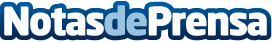 Tempel Group y Telefónica consolidan su alianza estratégica para impulsar la innovación tecnológicaTempel Group, líder en tecnología sostenible, se enorgullece de haber participado, de nuevo y activamente, en el 14º Workshop Global de Energía y Cambio Climático organizado por Telefónica, que tuvo lugar entre el 22 y el 24 de noviembre en São Paulo. Este evento reunió a alrededor de 250 participantes de todos los países en los que opera Telefónica, así como a destacadas empresas líderes en tecnología, con el objetivo de compartir experiencias y buenas prácticas en el ámbito de la sostenibilidadDatos de contacto:Desirée OjedaMarketing Manager0034  936003600Nota de prensa publicada en: https://www.notasdeprensa.es/tempel-group-y-telefonica-consolidan-su Categorias: Internacional Telecomunicaciones Sostenibilidad Innovación Tecnológica http://www.notasdeprensa.es